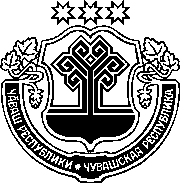 ЗАКОНЧУВАШСКОЙ РЕСПУБЛИКИО ВНЕСЕНИИ ИЗМЕНЕНИЙ В ЗАКОН ЧУВАШСКОЙ РЕСПУБЛИКИ "О ВОСПРОИЗВОДСТВЕ ПЛОДОРОДИЯ ЗЕМЕЛЬ СЕЛЬСКОХОЗЯЙСТВЕННОГО НАЗНАЧЕНИЯ  В ЧУВАШСКОЙ РЕСПУБЛИКЕ"ПринятГосударственным СоветомЧувашской Республики21 апреля 2022 годаСтатья 1Внести в Закон Чувашской Республики от 8 февраля 2005 года № 2 
"О воспроизводстве плодородия земель сельскохозяйственного назначения 
в Чувашской Республике" (Ведомости Государственного Совета Чувашской Республики, 2005, № 62; 2011, № 89; Собрание законодательства Чувашской Республики, 2013, № 12; 2016, № 6) следующие изменения: 1) преамбулу признать утратившей силу;2) в статье 3:а) в абзаце втором слова "по воспроизводству" заменить словами "в области обеспечения";б) абзац пятый изложить в следующей редакции:"осуществление государственного мониторинга земель сельскохозяйственного назначения, в том числе государственного учета показателей состояния плодородия земель сельскохозяйственного назначения;";в) в абзаце шестом слово "информационных" исключить;г) в абзаце восьмом слово "реабилитации" заменить словом "рекультивации";д) в абзаце девятом слова "агротехнических, агрохимических, мелиоративных, фитосанитарных и противоэрозионных мероприятий в области обеспечения" заменить словами "мероприятий по воспроизводству";е) абзац одиннадцатый признать утратившим силу;3) в статье 4:а) абзац седьмой признать утратившим силу;б) дополнить новым абзацем восьмым следующего содержания:"сбор, обобщение и предоставление сведений в государственный реестр земель сельскохозяйственного назначения;";в) абзац восьмой считать абзацем девятым;4) в статье 5:а) в наименовании слова "предусматривающая мероприятия по воспроизводству" заменить словами "содержащая мероприятия в области обеспечения";б) в абзаце первом слова "предусматривающей мероприятия по воспроизводству" заменить словами "содержащей мероприятия в области обеспечения";в) в абзаце втором слова "по воспроизводству" заменить словами "в области обеспечения";5) в статье 7:а) абзац первый изложить в следующей редакции:"В соответствии с законодательством Российской Федерации в целях формирования полной и достоверной информации о состоянии плодородия земель сельскохозяйственного назначения и динамике его изменения, включения в государственный реестр земель сельскохозяйственного назначения сведений о состоянии земель сельскохозяйственного назначения проводится государственный учет показателей состояния плодородия земель сельскохозяйственного назначения.";б) абзац второй признать утратившим силу;6) статью 8 изложить в следующей редакции:"Статья 8.	Государственный мониторинг земель сельскохозяйственного назначенияВ соответствии с законодательством Российской Федерации государственный мониторинг земель сельскохозяйственного назначения является составной частью государственного мониторинга земель и представляет собой систему наблюдений, оценки и прогнозирования, направленных на получение достоверной информации о состоянии и об использовании земель сельскохозяйственного назначения.Государственный мониторинг земель сельскохозяйственного назначения осуществляется в соответствии с законодательством Российской Федерации.";7) статью 9 изложить в следующей редакции:"Статья 9.	Основные направления агрохимического обслуживанияВ соответствии с законодательством Российской Федерации основными направлениями агрохимического обслуживания являются:осуществление государственного мониторинга земель сельскохозяйственного назначения, в том числе государственного учета показателей состояния плодородия земель сельскохозяйственного назначения;проведение мероприятий по воспроизводству плодородия земель сельскохозяйственного назначения; обеспечение собственников земельных участков, землепользователей, землевладельцев и арендаторов земельных участков из состава земель сельскохозяйственного назначения агрохимикатами;предоставление собственникам земельных участков, землепользователям, землевладельцам и арендаторам земельных участков из состава земель сельскохозяйственного назначения техники для проведения мероприятий по воспроизводству плодородия земель сельскохозяйственного назначения.";8) статью 11 изложить в следующей редакции:"Статья 11.	Консервация земель сельскохозяйственного назначенияВ соответствии с законодательством Российской Федерации в случае, если негативное воздействие на земли привело к их деградации, ухудшению экологической обстановки и (или) нарушению почвенного слоя, в результате которых не допускается осуществление хозяйственной деятельности, а устранение таких последствий путем рекультивации невозможно, допускается консервация земель в порядке, установленном Правительством Российской Федерации.";9) статью 12 признать утратившей силу;10) в статье 13:а) абзац второй изложить в следующей редакции:"производство и поставки агрохимикатов собственникам земельных участков, землепользователям, землевладельцам и арендаторам земельных участков из состава земель сельскохозяйственного назначения;";б) абзац третий признать утратившим силу;в) абзац четвертый изложить в следующей редакции:"производство оборудования и машин для проведения мероприятий по воспроизводству плодородия земель сельскохозяйственного назначения.".Статья 2Настоящий Закон вступает в силу по истечении десяти дней после дня его официального опубликования.г. Чебоксары27 апреля 2022 года№ 39ГлаваЧувашской Республики–  О. Николаев